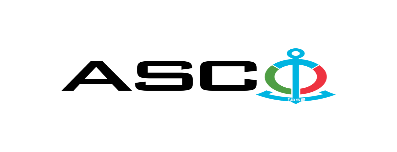 ИЗВЕЩЕНИЕ О ПОБЕДИТЕЛЕ ОТКРЫТОГО КОНКУРСА № AM194/2022 ПРОВЕДЕННОГО ЗАКРЫТЫМ АКЦИОНЕРНОМ ОБЩЕСТВОМ «КАСПИЙСКОЕ МОРСКОЕ ПАРОХОДСТВО» 14.12.2022 г. на закупку запасных частей главного двигателя MAN 5S26MC судна «Агдам», находящегося на балансе компании.Комитет по закупкам ЗАО «АКМП»Предмет договора поставкиЗакупка запасных частей главного двигателя MAN 5S26MC судна «Агдам», находящегося на балансе компании.Название компании (или физического лица) победителяMT Kaspian LLC Договорная цена (НДС включено)113 374.87 AZNУсловия (Инкотресм-2010) и срок поставки товаровDDP БакуСрок выполнения работ или услуг 3 месяца